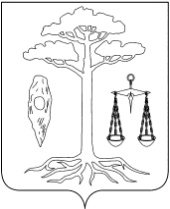    администрациЯТейковского  муниципального  районаИвановской области__________________________________________________________________П О С Т А Н О В Л Е Н И Еот  06.06.2012 г.  №  315г. ТейковоО внесении изменений в Программу модернизации здравоохранения Тейковского муниципального района Ивановской области на  2011-2012 годы, утвержденную постановлением администрации Тейковского муниципального района  от 10.06.2011г. № 232 	   В целях реализации государственной политики в области охраны здоровья граждан,    проведения   мероприятий,  направленных  на  модернизацию здравоохранения  Тейковского муниципального  района, администрация Тейковского муниципального района ПОСТАНОВЛЯЕТ:     Внести изменения в Программу модернизации здравоохранения Тейковского муниципального района на 2011-2012 годы, утвержденную постановлением  администрации  Тейковского муниципального района  от 10.06.2012г. № 232, изложив её в новой редакции (прилагается).              Глава администрации             Тейковского муниципального района                  Е.К. ЗасоринаПриложениек постановлению администрацииТейковского муниципального районаот 06.06.2012 г. № 315«Программа модернизации службы здравоохранения Тейковского муниципального района Ивановской области на период 2011-2012 годы»Настоящий комплекс мероприятий «Программа модернизации службы здравоохранения Тейковского муниципального района Ивановской области на период 2011-2012 годы» (далее – «Программа») определяет основные направления развития медицинской помощи населению Тейковского муниципального района до 2012 года и является базовым документом для разработки текущих планов.Паспорт Программы.2.Обоснование необходимости решения проблемы программными методами     Сохранение и укрепление здоровья населения Тейковского муниципального района является приоритетной задачей органов муниципальной власти Тейковского района как составляющей части обеспечения устойчивого социально-экономического развития.     В соответствии с постановлением правительства Ивановской области от 26.12.2007 №254-п «О стратегических целях и задачах исполнительных органов государственной власти Ивановской области» стратегической целью развития системы здравоохранения является улучшение состояния здоровья и повышение безопасности условий жизни населения. Для достижения поставленной цели решаются следующие задачи:    - увеличение продолжительности жизни населения     - создание благоприятных условий и стимулов для роста рождаемости;    - снижение смертности от управляемых причин;    - улучшение качества и доступности медицинской помощи и лекарственного обеспечения независимо от места жительства;    - профилактика и предупреждение заболеваний и других угрожающих жизни и здоровью состояний. Совершенствование системы профилактики и навыков здорового образа жизни.В результате мер принятых в последние годы в Тейковском муниципальном районе улучшилась демографическая ситуация. Рождаемость увеличилась с 6,1 в . до 7,6 в . на 1 тыс. населения, (средне-областной показатель – 10,46 на 100 тыс. населения), смертность снизилась с 28,6 до 20,55 на 1000 населения (средне-областной показатель – 18,45 на 1000 населения). Младенческая смертность уменьшилась с 10,7 до 0 на 1000 населения родившихся живыми (средне-областной показатель – 6,7 на 1000 родившихся живыми). Естественная убыль населения сократилась с 25,0 в . до 12,89 на 1000 населения в .Вместе с тем  в состоянии здоровья на территории Тейковского муниципального района продолжают иметь место такие негативные явления, как:- депопуляция населения (естественная убыль, обусловленная превышением уровня смертности над рождаемостью);-высокий уровень смертности населения в основном по причине заболеваний органов кровообращения (45,7% в общей структуре смертности), далее следуют другие причины (32,67%), затем внешние причины (11,5%) и новообразования (10,13%);- старение населения (лица старше трудоспособного возраста составляют 19,0%населения);- значительный уровень заболеваемости социально-значимыми болезнями  (онкологические заболевания, болезни системы кровообращения, ВИЧ инфекция, туберкулёз);- ухудшение здоровья детей, подростков и женщин репродуктивного возраста.Уровень заболеваемости на 1000 населения имеет тенденцию к росту. В . заболеваемость у детей составила 3821,37 случаев, у подростков – 3737,5 случаев на 1000 населения, у взрослых – 1108,77 случаев. Рост заболеваемости наблюдается по многим классам болезней. В структуре заболеваемости на первое место у взрослых болезни органов кровообращения-27.3%,у подростков болезни нервной системы-26,5%,у детей болезни органов дыхания-20,5%.Второе место у взрослых занимают болезни эндокринной системы-22,4%,у подростков психические расстройства-23,8%,у детей болезни нервной системы-18,5%.На третьем месте у взрослых болезни глаз-9,4%,у подростков болезни органов дыхания-12,2%,у детей психические расстройства-9,1%. На долю болезней системы кровообращения приходится 39% случаев инвалидности среди взрослого населения,20% общей заболеваемости, учтенной при обращении в медицинское учреждение. Среди лиц, состоящих под диспансерном наблюдением 27,3% составляют больные, страдающие болезнями системы кровообращения. Ведущая роль принадлежит артериальной гипертонии, цереброваскулярным болезням, ишемической болезни сердца.Злокачественные новообразование остаются одной из сложнейших проблем медицины. На конец 2010 года контингенты больных со злокачественными новообразованиями, состоящих на учете, составил 141 человек, т.е. 1,15 % населения Тейковского муниципального района.Остаются напряженными показатели эпидемической ситуации по туберкулезу: в 2010 году заболеваемость составила 48,9 случаев на 100 тыс. населения. В то же время заболеваемость бациллярными формами туберкулеза составила 29,6 случаев на 100 тыс. населения. Показатель смертности от туберкулеза снижается и составил 2,1 случая на 100 тыс. населения.3.Организация медицинской помощи населения.    В 2010 году медицинскую помощь населению Тейковского муниципального района оказывали 3 участковых больницы, 1 врачебная амбулатория, 8 ФАПов, 1 подстанция скорой помощи.     В 2010году каждый житель Тейковского муниципального района сделал 6,1 посещения в поликлинику.     С 2006 года места дневного пребывания развёртывались только при амбулаториях. Объемы оказанной медицинской помощи в дневных стационарах в расчете на 1 жителя в 2010 году составил 1,4 пациенто-дня.     В . в Нерльской УБ работало отделение скорой медицинской помощи. Выполнено выездов 1979 (2076 в .),  на 1 жителя 0,233 вызова.Обеспеченность койками на 10 тыс. населения составила 21,2 коек. Число круглосуточных коек будет уменьшаться.3.1.Кадры     В Тейковском муниципальном районе имеется проблема с обеспеченностью ЛПУ медицинскими кадрами. Укомплектованность врачами на 1.01.2011 г. составила 68,6%. Особые трудности возникли с укомплектованием терапевтом в Нерльской УБ  и фельдшерами Сахтышского, Сокатовского, Берёзовского ФАПов. В анализе кадровой ситуации обращает на себя внимание тот факт, что 20% врачей и 25% среднего медицинского персонала находятся в пенсионном возрасте. Резерв для замены врачей отсутствует.Без обеспечения ЛПУ трудовыми ресурсами невозможно добиться повышения качества и эффективности деятельности всей системы охраны здоровья.Основная цель кадровой политики на ближайшую перспективу состоит в развитии системы управления кадровым потенциалом на основе рационального планирования подготовки, переподготовки, повышения квалификации и использования медицинских кадров с учётом потребности ЛПУ района.Задачами администрации Тейковского муниципального района и МУЗ «Тейковская ЦРБ» являются:- привлечение молодых кадров в ЛПУ района;- создание условий для устойчивого профессионального роста медицинских специалистов с помощью непрерывного профессионального образования, сертификации, аттестации, использование мотивационных механизмов и методов стимулирования их к эффективному, высокодисциплинированному труду;- обеспечение действенного кадрового резерва руководящих должностей. План мероприятий3.2. Развитие материально-технической базы лечебно-профилактических учреждений района.     Развитие современной медицины невозможно без соответствия материально-технической базы здравоохранения растущему спросу населения на оказание медицинской помощи.Проблемой материально-технического потенциала ЛПУ Тейковского муниципального района является изношенность основных фондов (в среднем 60%): износ зданий – 70%, медицинского оборудования – 80%. Большая часть медицинских приборов и аппаратов эксплуатируется более 10-15 лет. Неоднократно выработавшие свой ресурс, они не могут гарантировать высокого качества обследований, безопасности и эффективности лечения больных.Совершенствование материально-технической базы должно осуществляться в следующих направлениях:- проведение текущего и капитального ремонтов зданий, приведение их в соответствие с санитарно-эпидемиологическими и  противопожарными правилами и нормами, в том числе:- реконструкция  Ново-Горяновского фельдшерско-акушерского пункта под офис врача общей практики - приобретение нового медицинского оборудования в соответствии с табелями оснащения, а также своевременная замена устаревшего оборудования;-приобретение автотранспорта для ЛПУ района.План мероприятий.3.3. Развитие служб педиатрии и родовспоможения Тейковского муниципального района.     Стратегическим направлением деятельности службы здравоохранения Тейковского района является повышение доступности и качества медицинской помощи женщинам и детям, снижение материнской и детской заболеваемости и смертности.      Одним из критериев оценки состояния здоровья населения является детская заболеваемость. Контингент детей (от 0 до 17 лет) по Тейковскому муниципальному району составляет 1574 человек, отмечается некоторая стабильность числа детского населения в течение двух лет. За 2010г. в районе родилось 94 детей, при этом 8-10% детей первого года жизни имеют различные отклонения в состоянии здоровья. Количество посещений в 2010г. – 12520, при высокой нагрузке на дому - 2,8, и на приеме – 5,8. Отмечается тенденция к уменьшению количества детей с первой группой здоровья – 23,2% (2009г. – 21,5%) уменьшилась количество детей со второй группой здоровья – 68,4% (2009г. – 75%). Количество детей в группе ДЧБ остается на прежнем уровне. Учитывая высокий удельный вес детей с функциональными отклонениями в состоянии здоровья, трудно ожидать в будущем рождения здорового потомства. Серьезного внимания требует качество здоровья женщин репродуктивного возраста, а именно профилактика и лечение анемий, соматических заболеваний, которые негативно сказываются на течении беременности и родов. Только треть женщин в 2010г. поступила на роды, не имея хроническую соматическую или репродуктивную патологию.Снизить заболеваемость, частоту осложнений беременности, повысить индекс здоровья детей и подростков возможно лишь при соответствующей организации акушерско-гинекологической и педиатрической служб района и скоординированных действиях всех заинтересованных служб.План мероприятий.3.4. Профилактика социально-значимых заболеваний (сосудистых заболеваний, онкологических заболеваний, ВИЧ-инфекций, туберкулеза, травматизма).3.4.1. Сосудистые заболевания.Важнейшей проблемой здоровья взрослого населения Тейковского района являются болезни системы кровообращения, которые играют ведущую роль в формировании большинства стратегический показателей болезненности населения, определяя во многом уровень общей заболеваемости, инвалидизации и смертности.Реализация в Ивановской области мероприятий, направленных на совершенствование оказания медицинской помощи больным сосудистыми заболеваниями, показала эффективность этой работы. В Тейковском муниципальном районе смертность от острого инфаркта миокарда в 2010г. по сравнению с 2009г. снизилась с 39,8 до 20,4 случая (на 100 тыс. населения), от мозговых инсультов с 314,7 до 165,4 случаев (на 100 тыс.населения). Вместе с тем, не все резервы здравоохранения для уменьшения потерь от сосудистых заболеваний использованы.План мероприятий.3.4.2. Онкологические заболевания.Ежегодно в районе регистрируется около 140-150 новых случаев злокачественных новообразований; показатель заболеваемости в . составил 376,0 случаев на 100 тыс. населения (средне-областной показатель – 345,7). Среди выявленных больных 30,6% регистрируется в запущенной стадии (в среднем по области – 24,8%), что связано с поздней обращаемостью и низкой выявляемостью рака визуальных локализаций при профилактических осмотрах. Высока одногодичная летальность при онкозаболеваниях. В . она составила 46% (в среднем по области 37,2%). Мониторинг онкологической заболеваемости и смертности, диспансеризация контингентов больных с предопухолевыми и опухолевыми заболеваниями, полноценная профилактическая работа рассматриваются как мероприятия особой важности, решение которых возможно только при поддержке администрации Тейковского муниципального района.План мероприятий.3.4.3. ВИЧ-инфекция.Серьезную проблему в городе продолжают создавать ВИЧ-инфицированные больные. Идет их ежегодный прирост. На начало . на диспансерном учете в районе состояло 31 ВИЧ- инфицированных. На первое место выходит половой путь распространения заболевания, оттесняя на второй план наркотический путь передачи вируса.Распространение инфекции происходит преимущественно среди молодежи от 19 до 35 лет – эти лица составляют 62%.Нестабильная социально-экономическая обстановка в стране, миграция населения, наркомания, особенно среди молодежи, изменения в сфере сексуального поведения являются факторами, усугубляющими эпидемиологическую ситуацию по ВИЧ-инфекции.Проблема распространения в Тейковском муниципальном районе ВИЧ-инфекции требует участия в ее разрешении органа исполнительной власти с привлечением общественных организаций.План мероприятий.3.4.4. Туберкулез.В течение последних трех лет в Тейковском муниципальном районе ситуация с туберкулезом несколько стабилизировалась. Общий охват населения района проверочными флюорографическими осмотрами в 2010г. составил 62%. Не удовлетворительно осуществляются мероприятия по флюорографическому обследованию лиц, не проходивших данное обследование два и более года. Это делает необходимым усиление мер по предупреждению распространения туберкулеза среди населения.План мероприятий.3.4.5. Травматизм.Травматизм является третьей по значимости причиной смертности населения района, при этом в данной категории умерших преобладают умершие от дорожно-транспортных травм. За 2010.г. на территории района было зарегистрировано 82 ДТП, при которых 8 человек погибло на месте и 74 получили травматические повреждения различной степени тяжести.В рамках нового направления приоритетного национального проекта «Здоровье» - совершенствование организации медицинской помощи пострадавшим при дорожно-транспортных происшествиях – на базе МУЗ «Тейковская ЦРБ» организован межрайонный травматологический центр второго уровня, начавший работу с 01.01.2010г.. Задачей поставлено снижение смертности населения в результате ДТП до 15,0 случаев (на 100 тыс.населения). За 2010г. пролечено 645 больных, которыми проведено 4713 койко-дней.План мероприятий.3.4.6. Вакцинопрофилактика.Проблемы борьбы с инфекциями, управляемыми средствами специфической профилактики, в настоящее время актуальны. Одним из направлений в снижении общей заболеваемости населения является вакцинопрофилактика. В результате целенаправленной работы медиков района по вакцинопрофилактике ежегодно повышается процент охвата взрослых и детей профилактическими прививками. В 2010г. был обеспечен нормативный 100% охват прививками детей отдельных возрастных групп и подростков против дифтерии, кори, полиомиелита, гриппа. Проведение вакцинопрофилактики дает хорошие результаты. В 2010г. не было зарегистрировано ни одного случая кори, дифтерии, полиомиелита, Были зарегистрированы 1 случай краснухи и 1 случай гепатита «Б». В дальнейшем, необходимо улучшить информированность населения о мерах профилактики инфекционных заболеваний, о правовых аспектах иммунопрофилактики, обеспечить эффективную систему «Холодовая цепь» при транспортировке и хранении препаратов для вакцинопрофилактики.План мероприятий.3.4.7. Развитие службы скорой медицинской помощи в Нерльской УБ.План мероприятий.3.4.8. Формирование здорового образа жизни.План мероприятий.Источником финансирования Программы являются районный бюджет и внебюджетные источники финансирования.3.4.9.Внедрение современных информационных систем в здравоохранении. Мероприятия по внедрению современных информационных систем в здравоохранении в Тейковском муниципальном районе охватывают все подразделения МУЗ «Тейковская ЦРБ», участвующих в системе ОМС:- Крапивновская УБ,- Морозовская УБ,- Нерльская УБ,- Новолеушинская ВА.Все медицинские учреждения будут иметь доступ в интернет.Для создания условий реализации государственной политики по обеспечению гарантий населению на бесплатную медицинскую помощь при одновременном расширении доступности и повышении качества медицинского обслуживания за счёт эффективного использования имеющихся ресурсов здравоохранения посредством внедрения современных информационных технологий с целью:1.ведение электронной медицинской карты,2.ведение единого регистра медицинских работников,3.ведение электронного паспорта медицинского учреждения,4.ведение паспорта системы здравоохранения Тейковского района.Необходимо проведение следующих основных мероприятий:Оснащение компьютерным оборудованием,Организация локальных вычислительных сетей и каналов связи,Внедрение медицинских информационных систем, автоматизирующих:- ведение листов ожидания и запись на приём к медицинскому работнику, учёт и анализ деятельности медицинских учреждений, оформление медицинской документации в электронном виде, персонифицированный учёт оказанных медицинских услуг, ведение электронной медицинской карты гражданина, запись к врачу в электронном виде.4.Механизм реализации Программы.     Текущее руководство Программой осуществляет администрация МУЗ «Тейковская ЦРБ». Она же оценивает ход исполнения и результативность мероприятий Программы. Отчет о реализации Программы администрация МУЗ «Тейковская ЦРБ» ежегодно представляет в администрацию Тейковского муниципального района.1231.1.Наименование Программы. «Программа модернизации службы здравоохранения Тейковского муниципального района Ивановской области на период 2011-2015 годы».1.2.Наименование документов, регламентирующих разработку Программы.Федеральные законы: от 22.07.1993г. №5487-1 «Основы законодательства Российской Федерации об охране здоровья граждан», от 06.10.2003г. №131-ФЗ «Об общих принципах организации местного самоуправления в РФ», от 30.03.1999г. №52-ФЗ «О санитарно-эпидемиологическом благополучии населения», от 17.09.1998г. №157-ФЗ «Об иммунопрофилактике инфекционных болезней». Федеральный закон от 29.11.2010.№326-ФЗ «Об обязательном медицинском страховании в Российской Федерации»                                                               1.3.Основной заказчик и координатор Программы.Администрация Тейковского муниципального района.1.4.Исполнитель Программы.МУЗ «Тейковская ЦРБ»1.5.Цель Программы.1.5.1. Улучшение и стабилизация медико-демографической ситуации на территории Тейковского муниципального района;1.5.2.сохранение и укрепление здоровья населения за счет устойчивого развития системы здравоохранения Тейковского муниципального района;1.5.3.обеспечение качества и доступности медицинской помощи.1.6.Объёмы и источники финансирования Программы1.7.1.8.Сроки реализации Программы.Ожидаемый результат реализации Программы 2011-2012 годы.1.8.1.Сохранение показателя младенческой смертности на 0 уровне (целевой показатель 6,5).1.8.2.снижение смертности населения в трудоспособном возрасте до 734,0 – 712,0 (на 100 тыс. населения)1.8.3. .снижение смертности населения в трудоспособном возрасте от болезней системы кровообращения до 221,7 – 215,0 (на 100тыс. населения).1.8.4.снижение смертности населения трудоспособного возраста от злокачественных новообразований до 95,0 - 93,0 (на 100тыс. населения) 1.8.5. снижение смертности населения в трудоспособном возрасте от травм до 14,3 – 13,2 (на 100тыс. населения)1.8.6. снижение одногодичной летальности от злокачественных новообразований до136,0 – 133,1 (на 100тыс. населения)1.8.7.достижение доли 1 и 2 группы здоровья, обучающихся в общеобразовательных учреждениях до 77, - 80,0 %1.8.8.достижение пятилетней выживаемости больных со злокачественными новообразованиями с момента установления диагноза до 54.5 – 55,0 %1.8.9.достижение пятилетней выживаемости лиц, перенесших острый инфаркт миокарда, с момента установления диагноза до 55,0 – 60,0 %1.8.10.достижение удовлетворённости населения медицинской помощи до 40,0 – 42,0 % 1.8.11.достижение среднегодовой занятости койки до 330  1.8.12. достижение размера дефицита обеспеченности врачебными кадрами – всего до 14,3 – 13,5 %1.8.13. достижение размера обеспеченности врачебными кадрами, оказывающими амбулаторную медицинскую помощь до 16,8 – 16,0 %1.8.14. достижение размера обеспеченности врачебными кадрами, оказывающими стационарную медицинскую помощь до 11,1 – 10,4 %1.8.15 . достижение размера дефицита обеспеченности врачебными кадрами, оказывающими скорую медицинскую помощь до 40,9 %1.8.16. достижениесреднемесячной номинальной заработной платы медицинских работников до 11859,0 – 12168.7 руб.№п/пНаименование мероприятияОбъемы финансирования, тыс.руб.Объемы финансирования, тыс.руб.Объемы финансирования, тыс.руб.Объемы финансирования, тыс.руб.№п/пНаименование мероприятиявсего20112012Источник финансированияИсточник финансированияисполнитель1                      234566             71.На основании ежемесячного анализа ситуации поддерживать в актуальном состоянии регистр медицинских работников ЛПУ районаНе требует дополнительного финансированияНе требует дополнительного финансированияОтдел кадров «МУЗ Тейковская ЦРБ»2Один раз в полугодие анализировать состав резерва на замещающие должности руководителей ЛПУ и обеспечить его действенность.---Не требует дополнительного финансирования.Не требует дополнительного финансирования.Администрация «МУЗ Тейковская ЦРБ»3Обеспечить плановое регулярное повышение квалификации специалистов (не реже одного раза в пять лет):- на сертификационных циклах,- на циклах тематического усовершенствования – с дальнейшим развитием «выездных» форм обучения.---В рамках текущего финансирования, региональный бюджет.В рамках текущего финансирования, региональный бюджет.Администрация «МУЗ Тейковская ЦРБ»4Довести уровень сертификации специалистов в 2011г.:- врачей до 100%;- средних медицинских работников до 100%.---Не требует дополнительного финансирования.Не требует дополнительного финансирования.Администрация «МУЗ Тейковская ЦРБ»5Обеспечить целевую подготовку врачей-специалистов:- врача общей практики в Крапивновскую УБ (2011г.);- терапевта в Нерльскую УБ (2010-.г.);- зубного врача в Морозовскую УБ (2011г.);- фельдшеров в Сахтышский, Сокатовский  и Березовский ФАПы (2011г.).---В рамках текущего финансирования, региональный бюджет.В рамках текущего финансирования, региональный бюджет.Администрация «МУЗ Тейковская ЦРБ»6.Добиваться 50% охвата врачей и 70% средних медицинских работников аттестацией на квалификационные категории---Не требует дополнительного финансирования.Не требует дополнительного финансирования.Администрация «МУЗ Тейковская ЦРБ»7С целью обеспечения кадрами ЛПУ района:1)Направлять заявку на выпускников в ИвГМА для обучения в интернатуре и клинической ординатуре, в медицинских училищах с последующим трудоустройством в ЛПУ района.2) Информировать выпускников о наличии социальных льгот для молодых специалистов. 3) Приобретение жилья для молодых специалистов Нерльской УБ, Сокатовского ФАПа.1650--1650700--700950-Не требует дополнительного финансирования.Не требует дополнительного финансирования.Бюджет Тейковского муниципального районаНе требует дополнительного финансирования.Не требует дополнительного финансирования.Бюджет Тейковского муниципального районаАдминистрация «МУЗ Тейковская ЦРБ»Администрация «МУЗ Тейковская ЦРБ»Администрация Тейковского муниципального района8В рамках целевой Программы «Социально-экономическая поддержка молодых специалистов сферы здравоохранения на 2010-2015г.г.»:- сформировать банк данных о вакансиях в МУЗ «Тейковская ЦРБ» для ЛПУ района;- заключать договоры между МУЗ «Тейковская ЦРБ» и молодым специалистом;- единовременная выплата в размере одного минимального размера оплаты труда после первого года работы;- предоставлять вне очереди  места в детских образовательных учреждениях ребенку дошкольного возраста из семьи молодого специалиста;- льгота по коммунальным платежам 50% от установленной суммы льготы медицинским работникамНе требует дополнительного финансирования.В рамках текущего финансированияПо сложившимся фактамНе требует дополнительного финансирования.В рамках текущего финансированияПо сложившимся фактамАдминистрация ЦРБ.Администрация ЦРБ.Администрации Тейковского муниципального района.Администрации Тейковского муниципального района.Администрации Тейковского муниципального района.9Организация работы выездного педиатра в Нерльскую УБ541836В рамках текущего финансированияВ рамках текущего финансированияАдминистрация «МУЗ Тейковская ЦРБ»Итого:1704718986Бюджет Тейковского муниципального районаБюджет Тейковского муниципального районаАдминистрация Тейковского муниципального районаНаименование подразделение и вида работФедеральный бюджетФедеральный бюджетФедеральный бюджетОбластной бюджетОбластной бюджетМуниципальный бюджетМуниципальный бюджетМуниципальный бюджетВСЕГО, тыс. руб.Наименование подразделение и вида работСумма, тыс. руб.Наименование объектаНаименование объектаСумма, тыс. руб.Наименование объектаСумма, тыс.рубНаименование объектаНаименование объектаВСЕГО, тыс. руб.1233456778= 2+4+6Амбулаторно-поликлинические подразделенияАмбулаторно-поликлинические подразделенияАмбулаторно-поликлинические подразделенияАмбулаторно-поликлинические подразделенияАмбулаторно-поликлинические подразделенияАмбулаторно-поликлинические подразделенияАмбулаторно-поликлинические подразделенияАмбулаторно-поликлинические подразделенияАмбулаторно-поликлинические подразделенияКапитальный ремонт-----ПСДРазработана. Оплата 180.0 в 2011гАмбулатория.Морозовской УБ под офис врача общей практикиАмбулатория.Морозовской УБ под офис врача общей практики180Капитальный ремонт-----ПСДразработана. Оплата 190.0 в2011гАмбулатория  Нерльской УБАмбулатория  Нерльской УБ190Капитальный ремонт---1900 2011г.Офис врача общей практики с. Новое ГоряновоПСД разработана Оплата 1100,0в 2011гОфис врача общей практики с.Новое Горяново(ремонтные работы)Офис врача общей практики с.Новое Горяново(ремонтные работы)3000Капитальный ремонтВ соответствии с ПСД  2012 г.ООВП Морозовской УБРазработка ПСД на ООВП Крапивновской УБ 2012Г. 180Отделение общей врачебной практики Крапивновской УБОтделение общей врачебной практики Крапивновской УБ180Реконструкция.-------Строительство---------Итого:ХХ1900Х1650ХХ3550Стационарные подразделенияСтационарные подразделенияСтационарные подразделенияСтационарные подразделенияСтационарные подразделенияСтационарные подразделенияСтационарные подразделенияСтационарные подразделенияСтационарные подразделенияКапитальный ремонт-----ПСДРазработана. Оплата 220.0 в2011гПСДРазработана. Оплата 220.0 в2011гСтационар Нерльской участковой больницы220Реконструкция---------Строительство---------Итого:ХХХ-Х220220Х220Всего:ХХХ1900Х16901690Х3590Оснащение оборудованием и автотранспортомОснащение оборудованием и автотранспортомОснащение оборудованием и автотранспортомОснащение оборудованием и автотранспортомОснащение оборудованием и автотранспортомОснащение оборудованием и автотранспортомОснащение оборудованием и автотранспортомОснащение оборудованием и автотранспортомОснащение оборудованием и автотранспортомОснащение оборудованием и автотранспортом670670Санитарный транспорт в Крапивновскую УБ 2012 г.670Всего670670670   № п/пНаименование мероприятийОбъемы финансирования (тысяч рублей)Объемы финансирования (тысяч рублей)Объемы финансирования (тысяч рублей)Объемы финансирования (тысяч рублей)Источник финансированияИсточник финансированияИсполнитель№ п/пНаименование мероприятийВсего2011 год2012 год1235677881Обеспечение контроля факторов риска беременности при каждой явке беременной в женскую консультацию МУЗ «Тейковская ЦРБ» и Нерльскую УБ ---Не требует дополнительного финансирования.Не требует дополнительного финансирования.ЛПУ района.Администрация «МУЗ Тейковская ЦРБ»ЛПУ района.Администрация «МУЗ Тейковская ЦРБ»2Продолжить совершенствование работы с семьями в районе путем межведомственного влияния на семьи.---Не требует дополнительного финансирования.Не требует дополнительного финансирования.Администрация Тейковского муниципального района.Администрация Тейковского муниципального района.№ п/пНаименование мероприятийОбъемы финансирования (тысяч рублей)Объемы финансирования (тысяч рублей)Объемы финансирования (тысяч рублей)Объемы финансирования (тысяч рублей)Объемы финансирования (тысяч рублей)Объемы финансирования (тысяч рублей)Источник финансированияИсточник финансированияИсполнительИсполнитель№ п/пНаименование мероприятийВсего2011 год2011 год2012 год2012 год1235566777781Ежемесячный мониторинг эпид.ситуации, связанной с инсультом и инфарктом.-----Не требует дополнительного финансирования.Не требует дополнительного финансирования.Не требует дополнительного финансирования.Не требует дополнительного финансирования.Администрация «МУЗ Тейковская ЦРБ»2Довести долю взрослого населения, взятого на диспансерное наблюдение по гипертонической болезни до 30-40%, по стенокардии до 3%.Не требует дополнительного финансированияНе требует дополнительного финансированияНе требует дополнительного финансированияНе требует дополнительного финансированияЛПУ района3Ежемесячный анализ качества экстренной медицинской помощи больным с острыми нарушениями мозгового кровообращения на догоспитальном этапе.-----Не требует дополнительного финансирования.Не требует дополнительного финансирования.Не требует дополнительного финансирования.Не требует дополнительного финансирования.Бригада скорой медицинской помощи в Нерльской УБ.4Своевременная госпитализация (в «терапевтическое окно») больных с острыми нарушениями мозгового кровообращения в первичное сосудистое отделение областной клинической больницы.----В рамках текущего финансированияВ рамках текущего финансированияВ рамках текущего финансированияБригада скорой медицинской помощи в Нерльской УБ.Бригада скорой медицинской помощи в Нерльской УБ.Бригада скорой медицинской помощи в Нерльской УБ.5Организация ежемесячных выступлений в СМИ в рамках школы для больных гипертонической болезнью:- газета «Наше время»,- Радио-Тейково,- Тейковское телевидение.----Не требует дополнительного финансированияНе требует дополнительного финансированияНе требует дополнительного финансированияАдминистрация «МУЗ Тейковская ЦРБ»Администрация «МУЗ Тейковская ЦРБ»Администрация «МУЗ Тейковская ЦРБ»6Ежемесячный анализ выполнения стандартов клинического ведения пациентов с острым коронарным синдромом и сосудистой патологией мозга.----Не требует дополнительного финансирования.Не требует дополнительного финансирования.Не требует дополнительного финансирования.Администрация «МУЗ Тейковская ЦРБ»Администрация «МУЗ Тейковская ЦРБ»Администрация «МУЗ Тейковская ЦРБ»7Разбор каждого случая летального исхода от острого инфаркта миокарда и мозгового инсульта на комиссиях по анализу случаев смерти.----Не требует дополнительного финансирования.Не требует дополнительного финансирования.Не требует дополнительного финансирования.Администрация «МУЗ Тейковская ЦРБ»Администрация «МУЗ Тейковская ЦРБ»Администрация «МУЗ Тейковская ЦРБ»№ п/пНаименование мероприятийОбъемы финансирования (тысяч рублей)Объемы финансирования (тысяч рублей)Объемы финансирования (тысяч рублей)Источник финансированияИсточник финансированияИсполнительИсполнитель№ п/пНаименование мероприятийВсего2011 год2012 год2012 год1235667881Постоянный контроль за проведением профилактической маммографии женского населения после установки маммографа в ЦРБ. ----Не требует дополнительного финансирования.ЛПУ районаЛПУ района2Организация качественной диспансеризации лиц повышенного онкологического риска.2,02,0Бюджет Тейковского муниципального районаЛПУ районаЛПУ района3Повышение мотивации врачей к работе по ранней диагностике злокачественных новообразований путем выплаты за каждый случай выявления заболевания в I-II стадиях  денежной суммы в размере 500 рублей. ТФОМСАдминистрация «МУЗ Тейковская ЦРБ»Администрация «МУЗ Тейковская ЦРБ»4Организация подворных обходов силами фельдшеров ФАП с целью 100% осмотра на визуальные формы злокачественных новообразований населения в возрасте 50 лет и старше.----Не требует дополнительного финансирования.Администрация «МУЗ Тейковская ЦРБ»Администрация «МУЗ Тейковская ЦРБ»5Обеспечение внеочередного обследования больных с подозрением на онкопатологию (срок обследования не должен превышать 10 дней).----Не требует дополнительного финансирования.Стационары и амбулаторно-поликлинические учреждения района.Стационары и амбулаторно-поликлинические учреждения района.6Ведение обязательного (100%) обследования прямой и ободочной кишки у лиц старше 50 лет, обратившихся в ЛПУ района с неясным абдоминальным болевым синдромом или имевших эпизоды ректальных кровотечений.----Не требует дополнительного финансирования.Стационары и амбулаторно-поликлинические учреждения района.Стационары и амбулаторно-поликлинические учреждения района.7Осуществление ежемесячного анализа результатов функционирования смотрового  кабинета в Нерльской УБ.----Не требует дополнительного финансирования.Администрация «МУЗ Тейковская ЦРБ»Администрация «МУЗ Тейковская ЦРБ»8Обеспечение исследований на онкомаркеры по программе дополнительной диспансеризации населения.----ТФОМСАдминистрация «МУЗ Тейковская ЦРБ»Администрация «МУЗ Тейковская ЦРБ»9Проведение ежемесячного мониторинга основных показателей деятельности ЦРБ, направленных на совершенствование организации онкопомощи населению.----Не требует дополнительного финансирования.Администрация «МУЗ Тейковская ЦРБ»Администрация «МУЗ Тейковская ЦРБ»10Обеспечение комиссионного разбора всех запущенных случаев онкозаболеваний.----Не требует дополнительного финансирования.Не требует дополнительного финансирования.Администрация «МУЗ Тейковская ЦРБ»11В целях подготовки мед. персонала по вопросам ранней диагностики злокачественных новообразований и повышения онконастороженности продолжить обучение: - врачей разных специальностейна кустовых совещаниях и трехдневных курсах на базе ГУЗ «Ивановский онкодиспансер»;- акушерки смотрового кабинета в Нерльской УБ на базе ГУЗ «Ивановский онкодиспансер».----Не требует дополнительного финансирования.Не требует дополнительного финансирования.Администрация «МУЗ Тейковская ЦРБ»12Использование СМИ для сообщений населению о ранних признаках рака различных локализаций и мерах по их профилактике:- газета «Наше время»,- Радио-Тейково,- Тейковское телевидение.----В рамках текущего финансирования, региональный бюджетВ рамках текущего финансирования, региональный бюджетАдминистрация «МУЗ Тейковская ЦРБ»13Постоянное распространение среди населения листовок «Обратите на себя внимание» (о первых признаках рака и необходимости срочного обращения к врачу) и листовок «Рак молочной железы можно предупредить» - по 500 экземпляров в год.----В рамках текущего финансирования, региональный бюджетВ рамках текущего финансирования, региональный бюджетЛПУ районаИтого:2,02,0--В рамках текущего финансирования.В рамках текущего финансирования.ЛПУ района№ п/пНаименование мероприятийОбъемы финансирования (тысяч рублей)Объемы финансирования (тысяч рублей)Объемы финансирования (тысяч рублей)Объемы финансирования (тысяч рублей)Источник финансированияИсточник финансированияИсполнитель№ п/пНаименование мероприятийВсего2011 год2012 год1235677881Обеспечение ЛПУ района средствами индивидуальной защиты мед.персонала и инструментарием одноразового использования.---ТФОМСТФОМСАдминистрация «МУЗ Тейковская ЦРБ»Администрация «МУЗ Тейковская ЦРБ»2Ежеквартальное размещение в СМИ информации о необходимости профилактики ВИЧ-инфекции: - газета «Наше время»,- Радио-Тейково,- Тейковское телевидение.---В рамках текущего финансированияВ рамках текущего финансированияАдминистрация «МУЗ Тейковская ЦРБ»Администрация «МУЗ Тейковская ЦРБ»3Участие в областных семинарах и конференциях по проблеме ВИЧ-инфекций.---Не требует дополнительного финансирования.Не требует дополнительного финансирования.Администрация «МУЗ Тейковская ЦРБ»Администрация «МУЗ Тейковская ЦРБ»4100% охват диспансеризации ВИЧ-инфицированных.---В рамках текущего финансирования, В рамках текущего финансирования, ЛПУ Тейковского района. ЛПУ Тейковского района. № п/пНаименование мероприятийОбъемы финансирования (тысяч рублей)Объемы финансирования (тысяч рублей)Объемы финансирования (тысяч рублей)Объемы финансирования (тысяч рублей)Источник финансированияИсточник финансированияИсполнитель№ п/пНаименование мероприятийВсего2011 год2012 год1235677881Организация и проведение Дня борьбы с туберкулезом.---В рамках текущего финансирования, В рамках текущего финансирования, Администрация «МУЗ Тейковская ЦРБ»Администрация «МУЗ Тейковская ЦРБ»2Проведение разъяснительной работы о состоянии заболеваемости туберкулезом в городе и мерах его профилактики с привлечением СМИ:- газета «Наше время»,- Радио-Тейково,- Тейковское телевидение.---В рамках текущего финансированияВ рамках текущего финансированияАдминистрация «МУЗ Тейковская ЦРБ»Администрация «МУЗ Тейковская ЦРБ»3Проведение флюорографического обследования сельского населения автофлюорографом ЦРБ с ежеквартальным анализом осмотров населения на туберкулез.455,45455,45-В рамках текущего финансированияВ рамках текущего финансированияАдминистрация «МУЗ Тейковская ЦРБ»Администрация «МУЗ Тейковская ЦРБ»4Проведение сплошной туберкулинодиагностики среди детей и подростков.---Не требует дополнительного финансирования.Не требует дополнительного финансирования.ЛПУ районаЛПУ районаИтого:455,45455,45-В рамках текущего финансированияВ рамках текущего финансированияАдминистрация «МУЗ Тейковская ЦРБ»Администрация «МУЗ Тейковская ЦРБ»№ п/пНаименование мероприятийОбъемы финансирования (тысяч рублей)Объемы финансирования (тысяч рублей)Объемы финансирования (тысяч рублей)Объемы финансирования (тысяч рублей)Объемы финансирования (тысяч рублей)Объемы финансирования (тысяч рублей)Источник финансированияИсточник финансированияИсточник финансированияИсполнитель№ п/пНаименование мероприятийВсего2011 год2012 год2012 год1235667778881Повышение квалификации медицинского персонала бригады скорой медицинской помощи в Нерльской УБ по вопросам экстренной медицинской помощи пострадавшим при ДТП на догоспитальном этапе.----Не требует дополнительного финансирования.Не требует дополнительного финансирования.Не требует дополнительного финансирования.Бригада скорой медицинской помощи в Нерльской УБ.Бригада скорой медицинской помощи в Нерльской УБ.Бригада скорой медицинской помощи в Нерльской УБ.2Обучение водителей санитарного транспорта навыкам оказания первой помощи при травмах на базе Территориального Центра медицины катастроф-----Не требует дополнительного финансирования.Не требует дополнительного финансирования.Не требует дополнительного финансирования.Администрация «МУЗ Тейковская ЦРБ»Администрация «МУЗ Тейковская ЦРБ»3С целью совершенствования медицинской помощи больным с травмами на догоспитальном этапе приобрести набор травматологический для бригады скорой медицинской помощи в Нерльской УБ.16,016,016,0--В рамках текущего финансированияВ рамках текущего финансированияВ рамках текущего финансированияАдминистрация «МУЗ Тейковская ЦРБ»Администрация «МУЗ Тейковская ЦРБ»4Проведение санитарно-просветительной работы по вопросу профилактики травматизма:- газета «Наше время»,- Радио-Тейково,- Тейковское телевидение.В рамках текущего финансированияВ рамках текущего финансированияВ рамках текущего финансированияАдминистрация «МУЗ Тейковская ЦРБ»Администрация «МУЗ Тейковская ЦРБ»Итого:16,016,016,0--В рамках текущего финансированияВ рамках текущего финансированияВ рамках текущего финансированияАдминистрация «МУЗ Тейковская ЦРБ»Администрация «МУЗ Тейковская ЦРБ»№ п/пНаименование мероприятийОбъемы финансирования (тысяч рублей)Объемы финансирования (тысяч рублей)Объемы финансирования (тысяч рублей)Объемы финансирования (тысяч рублей)Источник финансированияИсточник финансированияИсполнитель№ п/пНаименование мероприятийВсего2011 год2012 год1235677881Ежегодное проведение Европейской недели иммунизации.Выступления в СМИ:- газета «Наше время»,- Радио-Тейково,- Тейковское телевидение.В рамках текущего финансированияВ рамках текущего финансированияЛПУ районаЛПУ района2Проведение лекций, бесед с населением по вопросам профилактики инфекционных заболеваний, управляемых средствами специфической защиты---Не требует дополнительного финансирования.Не требует дополнительного финансирования.ЛПУ районаЛПУ района3Создание эффективной системы «Холодовая цепь» при транспортировке и хранении препаратов для вакцинопрофилактики. Приобретение десяти термоконтейнеров.40,040,0-Бюджет Тейковского муниципального районаБюджет Тейковского муниципального районаАдминистрация «МУЗ Тейковская ЦРБ»Администрация «МУЗ Тейковская ЦРБ»4Обеспечение ЛПУ района иммунобиологическими препаратами для проведения вакцинации населения (совместно с ЦРБ).В рамках текущего финансированияВ рамках текущего финансированияАдминистрация «МУЗ Тейковская ЦРБ»Администрация «МУЗ Тейковская ЦРБ»Итого:40,040,0-В рамках текущего финансированияВ рамках текущего финансированияАдминистрация «МУЗ Тейковская ЦРБ»Администрация «МУЗ Тейковская ЦРБ»№ п/пНаименование мероприятийОбъемы финансирования (тысяч рублей)Объемы финансирования (тысяч рублей)Объемы финансирования (тысяч рублей)Объемы финансирования (тысяч рублей)Источник финансированияИсполнительИсполнитель№ п/пНаименование мероприятийВсего2011 год2012 год1235677781Доукомплектование фельдшерских выездных бригад вторым фельдшером в соответствии с приказом МЗ и СР РФ от 01.11.2004г. №179 «Об утверждении порядка оказания скорой медицинской помощи».В рамках текущего финансированияВ рамках текущего финансированияВ рамках текущего финансированияАдминистрация «МУЗ Тейковская ЦРБ»2Обновление изношенного санитарного транспорта.---В рамках текущего финансированияВ рамках текущего финансированияВ рамках текущего финансированияАдминистрация «МУЗ Тейковская ЦРБ»3Приобретение для подстанции скорой медицинской помощи в Нерльской УБ:- радиостанции «Моторола»,- медицинской сумки-укладки,- травматологического набора,- комплекта пневмошин.84,030,020,020,014,084,030,020,020,014,0-----Бюджет Тейковского муниципального районаБюджет Тейковского муниципального районаБюджет Тейковского муниципального районаАдминистрация «МУЗ Тейковская ЦРБ»Итого:84,084,0-В рамках текущего финансированияВ рамках текущего финансированияВ рамках текущего финансированияАдминистрация «МУЗ Тейковская ЦРБ»№ п/пНаименование мероприятийОбъемы финансирования (тысяч рублей)Объемы финансирования (тысяч рублей)Объемы финансирования (тысяч рублей)Объемы финансирования (тысяч рублей)Источник финансированияИсполнитель№ п/пНаименование мероприятийВсего2011 год2012 год123567781Организация и проведение санитарно-просветительной работы, направленной на формирование у населения, особенно детского и подросткового, здорового образа жизни с использованием СМИ. --- Не требует дополнительного финансирования. Не требует дополнительного финансирования.ЛПУ района.2Участие в проведении круглых столов, тренингов, акций, конкурсов и прочих мероприятиях, проводимых отделом образования для учащихся общеобразовательных школ.---Не требует дополнительного финансирования.Не требует дополнительного финансирования.ЛПУ района.3Участие в проведении кинолекций «Здоровье-это жизнь» на базе постов профилактики вредных привычек в общеобразовательных учреждениях.---Не требует дополнительного финансирования.Не требует дополнительного финансирования.ЛПУ района.4Участие в организации конкурса плакатов среди учащихся района «Мы – против наркотиков».---Не требует дополнительного финансирования.Не требует дополнительного финансирования.ЛПУ района.